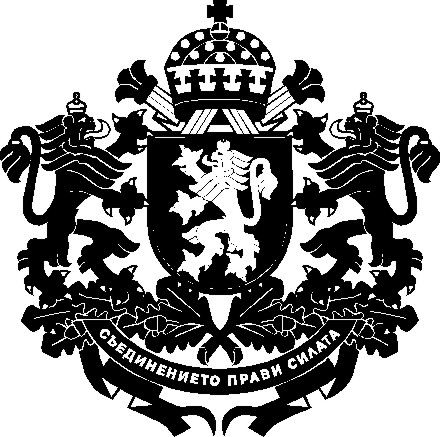 РЕПУБЛИКА БЪЛГАРИЯМинистър на земеделието и хранитеДОМИНИСТЕРСКИЯ СЪВЕТНА РЕПУБЛИКА БЪЛГАРИЯДОКЛАДот Кирил Вътев – министър на земеделието и хранитеОтносно: Проект на Постановление на Министерския съвет за изменение и допълнение на Наредбата за условията и реда за прилагане на схеми за предоставяне на плодове и зеленчуци и на мляко и млечни продукти в учебните заведения – Схема „Училищен плод“ и Схема „Училищно мляко“, приета с Постановление № 251 на Министерския съвет от 2016 г.УВАЖАЕМИ ГОСПОДИН МИНИСТЪР-ПРЕДСЕДАТЕЛ,УВАЖАЕМИ ГОСПОЖИ И ГОСПОДА МИНИСТРИ,На основание чл. 31, ал. 2 от Устройствения правилник на Министерския съвет и на неговата администрация, внасям за разглеждане проект на Постановление на Министерския съвет за изменение и допълнение на Наредба за условията и реда за прилагане на схеми за предоставяне на плодове и зеленчуци и на мляко и млечни продукти в учебните заведения – Схема „Училищен плод“ и Схема „Училищно мляко“, приета с Постановление № 251 на Министерския съвет от 2016 г. (ДВ, бр. 77 от 2016 г.)Причини, които налагат приемането на актаПрилагането на схема „Училищен плод“ и схема „Училищно мляко“ се осъществява на основание Национална стратегия, разработена съгласно изискванията на Регламент (ЕС) № 1308/2013 на Европейския парламент и на Съвета от 17 декември 2013 година за установяване на обща организация на пазарите на селскостопански продукти и за отмяна на регламенти (ЕИО) № 922/72, (ЕИО) № 234/79, (ЕО) № 1037/2001 и (ЕО) № 1234/2007, Регламент за изпълнение (ЕС) 2017/39 на Комисията от 3 ноември 2016 година относно правилата за прилагане на Регламент (ЕС) № 1308/2013 на Европейския парламент и на Съвета по отношение на помощта от Съюза за доставка на плодове и зеленчуци, банани и мляко в учебните заведения и Делегиран регламент (ЕС) 2017/40 на Комисията от 3 ноември 2016 година за допълнение на Регламент (ЕС) № 1308/2013 на Европейския парламент и на Съвета по отношение на помощта от Съюза за доставка на плодове и зеленчуци, банани и мляко в учебните заведения и за изменение на Делегиран регламент (ЕС) № 907/2014 на Комисията. От 2023/2024 учебна година започна нов програмен период за двете схеми, като за целта е разработена нова Национална стратегия, на базата на която двете схеми ще се прилагат до 2028/2029 учебна година. Редът и условията за прилагане на двете училищни схеми са нормативно уредени с Наредба за условията и реда за прилагане на схеми за предоставяне на плодове и зеленчуци и на мляко и млечни продукти в учебните заведения – Схема „Училищен плод“ и Схема „Училищно мляко“.През последните години политиката на Европейския съюз се насочи в посока намаляване на екологичния отпечатък от човешката и индустриална дейност. 
В сферата на селското стопанство това доведе до насочване на усилията на държавите членки към повишаване дела на биологичното производство, намаляване употребата на минерални торове, препарати за растителна защита, въглеродния отпечатък от интензивното животновъдство. Това беше рамкирано в споразумението за „Зелената сделка“ и в стратегията „От фермата до трапезата“, като за постигането на техните цели се прилагат механизмите на Общата селскостопанска политика (ОСП) на ЕС. Двете училищни схеми са част от ОСП и прилагането им следва да бъде в съответствие с поставените глобални цели за новия програмен период, още повече, че резултатът от тяхното прилагане е обвързан със здравето и хранителните навици на децата и учениците в Съюза. Осигуряването на повече биологични и местни продукти е пряко обвързано с екологичните амбиции на държавите членки и с поетите от тях ангажименти за постигане на поставените цели.В постановлението е предвидено приемът на заявления за одобрение на доставчици по двете училищни схеми за учебната 2024/2025 година да бъде удължен от 1 май до 30 юни. Това се налага поради краткия времеви период, в който измененията и допълненията в наредбата следва да бъдат обнародвани в Държавен вестник.ЦелиС предложените изменения на наредбата се цели увеличаване дела на местните и биологично произведени продукти в доставките на плодове, зеленчуци, мляко и млечни продукти в детските градини и училищата в страната. Затова в проекта на постановление е предложено през новия програмен период, който започва от учебната 2023/2024 година, броят на доставките на биологично произведени продукти да бъде 9 доставки от общо 50 за цялата учебна година и за двете групи хранителни продукти, вместо досегашните 4-6 бр. биологични доставки. Предвидено е също така не по-малко от 26 от конвенционално произведените и всички биологични плодове и зеленчуци, доставяни по схемите, да бъдат произведени от български земеделски стопани. Новото изискване заменя досегашното ½ от доставките на плодове и зеленчуци да бъдат от земеделски стопани, регистрирани по Наредба № 3 от 1999 г. за създаване и поддържане на регистър на земеделските стопани (ДВ, бр. 10 от 1999 г.) (Наредба № 3 от 1999 г.) На следващо място изискването за регистрация по Наредба № 3 от 1999 г. ще се отнася не само за конвенционално произведените плодове и зеленчуци, а и за всички биологично произведени. По този начин ще се увеличи делът на всички български местно произведени плодове и зеленчуци. Следваща цел на промените в наредбата е разширяването на асортимента на продуктите за разпространение сред децата и учениците. Предвидено е включването на нов вид плодове, като допустими за доставка в образователните институции в страната – малини и боровинки в порция по 0,125 гр., не повече от 4 доставки годишно общо. Разширяването на асортимента допринася за постигане на основната цел на двете схеми – създаване на здравословни хранителни навици у децата и учениците. Сред целите на проекта е възможността за директното закупуване на продуктите от признати групи/организации на производители, което е в унисон с националната политика за сдружаване на земеделските производители.Финансови и други средства, необходими за прилагането на новата уредбаПрилагането на схемите се финансира със средства от Европейския фонд за гарантиране на земеделието и се съфинансира със средствата, които са заложени в бюджета на Държавен фонд „Земеделие”. За приемането на акта не са необходими допълнителни разходи, трансфери или други плащания по бюджета на Министерството на земеделието, храните и горите и Държавен фонд „Земеделие“. Проектът на акт не води до изменения в целевите стойности на показателите за изпълнение по програми, в това число и ключовите индикатори.Приложеният проект на акт не води до въздействие върху държавния бюджет, поради което е приложена финансова обосновка, съгласно чл. 35, ал. 1, т. 4, буква „б“ от Устройствения правилник на Министерския съвет и на неговата администрация.Очаквани резултати от прилагането на актаС приемането на предложения проект на Постановление на Министерския съвет за изменение и допълнение на Наредбата за условията и реда за прилагане на схеми за предоставяне на плодове и зеленчуци и на мляко и млечни продукти в учебните заведения – Схема „Училищен плод“ и Схема „Училищно мляко“, приета с Постановление № 251 на Министерския съвет от 2016 г., ще се разшири асортимента и ще се увеличат доставките на биологични и местни продукти в детските градини и училищата в страната. По този начин ще се постигне плавно преминаване към по-екологични бит и култура и изграждане на здравословни хранителни навици у децата и учениците.Анализ за съответствие с правото на Европейския съюзС проекта на постановление не се транспонират актове на институции на Европейския съюз, поради което не е необходимо да бъде изготвена таблица за съответствието с правото на Европейския съюз.Проектът е съобразен с Национална стратегия за прилагането на схема за предлагане на плодове, зеленчуци, мляко и млечни продукти в детските градини, училищата и центровете за специална образователна подкрепа в Република България от 2023/2024 до края на 2028/2029 учебна година. Стратегията е в съответствие с изискванията на Регламент (ЕС) № 1308/2013 на Европейския парламент и на Съвета от 17 декември 2013 година за установяване на обща организация на пазарите на селскостопански продукти и за отмяна на регламенти (ЕИО) № 922/72, (ЕИО) № 234/79, (ЕО) № 1037/2001 и (ЕО) № 1234/2007 (OВ L 347, 20.12.2013 г.), Регламент за изпълнение (ЕС) 2017/39 на Комисията от 3 ноември 2016 година относно правилата за прилагане на Регламент (ЕС) № 1308/2013 на Европейския парламент и на Съвета по отношение на помощта от Съюза за доставка на плодове и зеленчуци, банани и мляко в учебните заведения (OВ L 5, 10.1.2017 г.) и Делегиран регламент (ЕС) 2017/40 на Комисията от 3 ноември 2016 година за допълнение на Регламент (ЕС) № 1308/2013 на Европейския парламент и на Съвета по отношение на помощта от Съюза за доставка на плодове и зеленчуци, банани и мляко в учебните заведения и за изменение на Делегиран регламент (ЕС) № 907/2014 на Комисията (OB L 5, 10.1.2017 г.).Информация за проведените обществени консултацииНа основание чл. 26, ал. 3 и 4 от Закона за нормативните актове проектът на постановление, заедно с проекта на доклад, частичната предварителна оценка на въздействие и становището на дирекция „Модернизация на администрацията“ в Министерския съвет, са публикувани на интернет страницата на Министерството на земеделието и храните и на Портала за обществени консултации със срок за предложения и становища 30 дни. В съответствие с чл. 26, ал. 5 от Закона за нормативните актове справката за отразяване на постъпилите предложения и становища заедно с обосновка за неприетите предложения, е публикувана на интернет страницата на Министерството на земеделието и храните и на Портала за обществени консултации. Проектът на Постановление на Министерския съвет за изменение и допълнение на Наредбата за условията и реда за прилагане на схеми за предоставяне на плодове и зеленчуци и на мляко и млечни продукти в учебните заведения – Схема „Училищен плод“ и Схема „Училищно мляко“, приета с Постановление № 251 на Министерския съвет от 2016 г. е съгласуван по реда на чл. 32 от Устройствения правилник на Министерския съвет и на неговата администрация. Направените целесъобразни бележки и предложения са отразени. Приложена е справка за отразяване на постъпилите становища.УВАЖАЕМИ ГОСПОДИН МИНИСТЪР-ПРЕДСЕДАТЕЛ,УВАЖАЕМИ ГОСПОЖИ И ГОСПОДА МИНИСТРИ,Във връзка с гореизложеното и на основание чл. 47а от Закона за прилагане на Общата организация на пазарите на земеделски продукти на Европейския съюз и чл. 8 от Устройствения правилник на Министерския съвет и на неговата администрация предлагам Министерският съвет да приеме приложения проект на Постановление на Министерския съвет за изменение и допълнение на Наредбата за условията и реда за прилагане на схеми за предоставяне на плодове и зеленчуци и на мляко и млечни продукти в учебните заведения – Схема „Училищен плод“ и Схема „Училищно мляко“, приета с Постановление № 251 на Министерския съвет от 2016 г.КИРИЛ ВЪТЕВМинистър на земеделието и хранитеПриложение: Проект на Постановление на Министерския съвет;Частична предварителна оценка на въздействието;Становище на дирекция „Модернизация на администрацията“ в Министерския съвет;Финансова обосновка;Справка за отразяване на постъпилите становища;Постъпилите становища;Справка за отразяване на постъпилите предложения и становища от проведената обществена консултация;Предложения и становища от обществената консултация;Проект на съобщение за средствата за масово осведомяване.